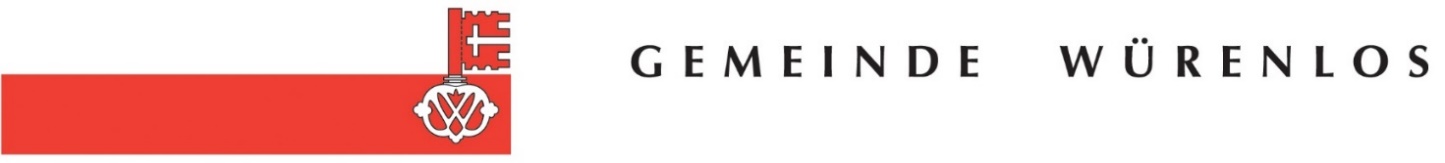 Gesuch um Reservation GmeindschällerNur für Würenloser Einwohner!  Die Miete durch Würenloser für Auswärtige ist nicht erlaubt!Formular zurück an:Gemeindekanzlei Würenlos, Reservationsstelle, Schulstrasse 26, 5436 Würenlosoder per E-Mail an: reservationen@wuerenlos.chAllgemeine Bestimmungen:Mit dem Einreichen dieses Gesuches gilt die Reservation als verbindlich. Bei einer Annullation wird eine Bearbeitungsgebühr von Fr. 40.00 erhoben. Nach Prüfung des Gesuches, wird Ihnen der Mietvertrag per Post zugestellt. Danach gelten die regulären Annullationsgebühren gemäss Mietbedingungen.Mit der obigen Unterschrift erklären Sie sich mit diesen Regelungen einverstanden. Bei E-Mail-Versand gilt Ihre E-Mail als Bestätigung des Einverständnisses. Name, Vorname / FirmaStrasseWohnortGeburtsdatum (bei Privatanlässen)TelefonP:      G:      E-MailArt des Anlassesca. Anzahl PersonenWochentag, Datum     ,           ,      Eintrittsgebühr an AnlassFr.      Fr.      Benützung mit Küche	 ohne KücheWirtschaftsbetrieb mit Verkauf	 ohne VerkaufMusikbetrieb ja	 nein live	 TonträgerAusserordentliche Parkplätze ja	 nein(Parkplätze vor Gmeindschäller (Schulhausplatz) sowie neben Mehrzweckhalle sind inklusive)(Parkplätze vor Gmeindschäller (Schulhausplatz) sowie neben Mehrzweckhalle sind inklusive)     ,      (Ort, Datum)Unterschrift  (bei E-Mail-Versand nicht notwendig)